Информационная карта наставника  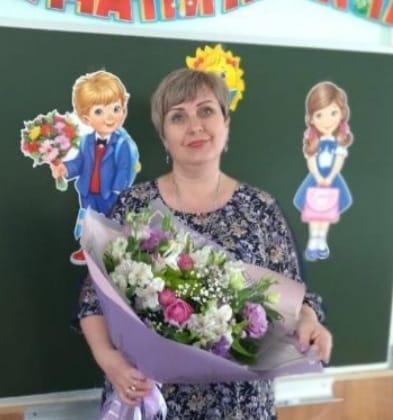 Земцева Евгения Витальевна (ФИО) Учитель начальных классов (должность) МБОУ Мечетинская СОШ  (наименование образовательной организации) 1. Общие сведения  1. Общие сведения  Дата рождения (день, месяц, год) 03.06.1976г. 2. Работа  2. Работа  Общий трудовой и педагогический стаж (полных лет на момент заполнения карты) 21 годЗанимаемая должность Учитель начальных классовКвалификационная категория ВысшаяПочетные звания и награды (наименования и даты получения) Награждена дипломом лауреата премии губернаторы Ростовской области.(06.09.2021№743)Благодарственное письмо министерства общего и профессионального образования Ростовской области(09.08.2021)3. Образование 3. Образование Название и год окончания учреждения профессионального образования  Южно-федеральный университет город Ростов-на –Дону 2009 годГБПОУРО «Зерноградский педагогический колледж»2016 годСпециальность, квалификация по диплому Социальный педагог.Учитель начальных классов. Контакты  Контакты Рабочий адрес с индексом  347750 Ростовская область, Зерноградский район, станица Мечетинская, ул.Ленина, 68 Рабочий телефон  8 (863-59) 62-1-80 Электронная почта  zemtsewaa@yandex.ru 